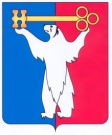 АДМИНИСТРАЦИЯ ГОРОДА НОРИЛЬСКАКРАСНОЯРСКОГО КРАЯПОСТАНОВЛЕНИЕ24.02.2016                                   		г. Норильск	             		      	№ 131О внесении измененийв постановление Администрациигорода Норильска от 13.05.2015 № 223В целях уточнения отдельных вопросов принятия решений о зачете в стаж муниципальной службы муниципальных служащих Администрации города Норильска, ее структурных подразделений периодов замещения ими отдельных должностей руководителей и специалистов на предприятиях, в учреждениях и организациях, ПОСТАНОВЛЯЮ:1. Внести в Порядок принятия решений о зачете в стаж муниципальной службы муниципальных служащих Администрации города Норильска, ее структурных подразделений периодов замещения ими отдельных должностей руководителей и специалистов на предприятиях, в учреждениях и организациях, утвержденный постановлением Администрации города Норильска от 13.05.2015 
№ 223 (далее - Порядок), следующие изменения:1.1. абзац пятый пункта 2.2 Порядка изложить в следующей редакции:«г) муниципальный служащий награжден в течение трёх лет, предшествующих дате инициации рассмотрения вопроса о принятии Решения, Почетной грамотой Городского Совета или Почетной грамотой Главы города Норильска, либо муниципальный служащий в период прохождения муниципальной службы в муниципальном образовании город Норильск удостоен Почетного звания «Почетный гражданин города Норильска» или почетного звания единого муниципального образования «город Норильск» (по профессии) или награжден одним из знаков отличия: «За заслуги перед городом Норильском», «За профессиональное мастерство».».2. Опубликовать настоящее постановление в газете «Заполярная правда» и разместить его на официальном сайте муниципального образования город Норильск.Руководитель Администрации города Норильска                                Е.Ю. Поздняков